О внесении изменений в постановление администрации города Канска от 27.03.2020 № 281	В целях обеспечения санитарно-эпидемиологического благополучия населения города Канска, на основании постановления администрации города Канска от 17.03.2020 № 235 «О создании санитарно-противоэпидемической комиссии города Канска», руководствуясь статьями 30, 35 Устава города Канска, ПОСТАНОВЛЯЮ:Внести изменение в постановление администрации города Канска от 27.03.2020 № 281 «О создании штаба для оперативного решения вопросов по обеспечению санитарно-эпидемиологического благополучия населения города Канска» Изложить приложение к постановлению в новой редакции согласно приложению, к настоящему постановлению.Ведущему специалисту Отдела культуры (Н.А. Нестеровой) опубликовать настоящее постановление в официальном печатном издании и разместить на официальном сайте муниципального образования город Канск в сети Интернет.Контроль за исполнением настоящего постановления возложить на заместителя главы города по социальной политике Ю.А. Ломову.Постановление вступает в силу со дня подписания.Глава города Канска						                     А.М. БересневСостав штаба для оперативного решения вопросов по обеспечению санитарно-эпидемиологического благополучия населения города Канска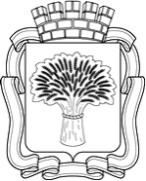 Российская ФедерацияАдминистрация города Канска
Красноярского краяПОСТАНОВЛЕНИЕРоссийская ФедерацияАдминистрация города Канска
Красноярского краяПОСТАНОВЛЕНИЕРоссийская ФедерацияАдминистрация города Канска
Красноярского краяПОСТАНОВЛЕНИЕРоссийская ФедерацияАдминистрация города Канска
Красноярского краяПОСТАНОВЛЕНИЕ16.04.2020 г.№348Приложение к постановлению администрации города Канскаот 16.04.2020 № 348БересневАндрей МихайловичГлава города Канска, председатель штабаЛомова Юлия Анатольевназаместитель главы города по социальной политике, заместитель председатель штабаКудрявцев Алексей Викторовичглавный врач КГБУЗ «МБ», заместитель председателя штаба(по согласованию)БазайЕвгений Николаевичзаместитель главного врача КГБУЗ «МБ» по эпидработе, секретарь штаба (по согласованию)Члены штабаЧлены штабаБезгодов Николай Прокопьевичначальник территориального отдела Управления Роспотребнадзора по Красноярскому краю в городе Канске, заместитель председателя комиссии(по согласованию)Бобрик Алексей Викторович главный врач КГБУЗ Канская МДБ (по согласованию)ГребенюкСветлана Ивановнадиректор КГКУ «ЦЗН г. Канска»НорышеваНаталья Валентиновнаруководитель филиала АО "Губернские аптеки" (по согласованию)Шопенкова Татьяна Юрьевнаруководитель Управления образования администрации города Канска